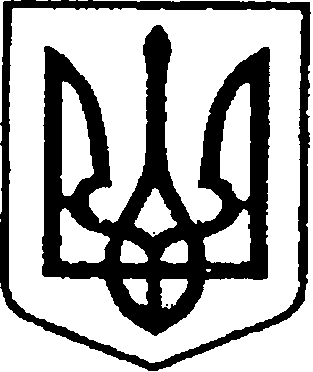 	     УКРАЇНА                                  ЧЕРНІГІВСЬКА ОБЛАСТЬ                  Н І Ж И Н С Ь К А    М І С Ь К А   Р А Д А         В И К О Н А В Ч И Й    К О М І Т Е ТР І Ш Е Н Н Явід   01.07.2021   р.	                м. Ніжин		                    № 231Про переоформлення особових рахунківВідповідно до статей 30, 42, 53, 59, 73 Закону України «Про місцеве самоврядування в Україні»; ст. 106  Житлового Кодексу України, Регламенту виконавчого комітету Ніжинської міської ради Чернігівської області, затвердженого рішенням Ніжинської міської ради Чернігівської області VІІІ скликання від 24.12. 2020 року     № 27-4 / 2020,   розглянувши заяви громадян та висновки громадської комісії з житлових питань №8  від 08.06.2021р , виконавчий комітет Ніжинської міської ради вирішив:       1. Дозволити  Прокопенку  Сергію  Олексійовичу переоформити особовий рахунок  на неприватизовану квартиру №   у  буд. № по  вул…..  в м.Ніжині, у зв’язку зі смертю основного квартиронаймача Прокопенка Олексія Сергійовича   (підстава: заяви Прокопенка С.О. та Прокопенка М.О., копія свідоцтва про смерть Прокопенка О.С. та довідка про склад зареєстрованих);       2. Дозволити Янченку Олександру Володимировичу переоформити особовий рахунок на неприватизовану квартиру    №  у    буд. №  по                    вул. ….. в м. Ніжині, у зв’язку  із зміною місця проживання основного квартиронаймача Горбачова Володимира Федоровича ( підстава: заява   Янченка  О.В.  та довідка про склад зареєстрованих);       3. Начальнику відділу квартирного обліку та  приватизації житла                        Лях О.М. забезпечити оприлюднення даного рішення на офіційному сайті Ніжинської міської ради протягом 5 робочих днів з дня його прийняття.       4. Контроль за виконанням даного рішення покласти на заступника міського голови з питань діяльності виконавчих органів ради Смагу С.С. Міський голова						              Олександр КОДОЛА                                  Пояснювальна записка                                            До проекту рішення                         « Про переоформлення особових рахунків»                     Обгрунтування необхідності прийняття рішення         Враховуючи заяви громадян та висновки громадської комісії з житлових питань, відділ квартирного обліку та приватизації житла виносить на розгляд виконавчого комітету проект рішення  « Про переоформлення особових рахунків». Дане рішення дозволить громадянам переоформити особові рахунки на житлові квартири, в яких вони зареєстровані та проживають.        Стан нормативно-правової бази у даній сфері правового регулювання       Даний проект рішення підготовлений на виконання  ст. 30, 42, 53, 59, 73 Закону України «Про місцеве самоврядування в Україні»; ст.106 Житлового Кодексу Української РСР. Регламенту виконавчого комітету Ніжинської міської ради Чернігівської області, затвердженого рішенням Ніжинської міської ради Чернігівської області VІІІ скликання від 24.12.2020 року                         № 27-4 / 2020.         Доповідати проект на засіданні буде начальник відділу квартирного обліку та приватизації житла Лях О.М. Начальник відділу квартирногообліку та приватизації житла                                                                О.М. ЛяхВізують:Начальник відділу квартирного обліку та приватизації житла                                                          Оксана ЛЯХЗаступник міського голови з питань діяльності виконавчих органів ради		                                Сергій СМАГАНачальник відділу юридично-кадровогозабезпечення                                                                                  В’ячеслав ЛЕГА